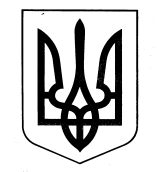 ХАРКІВСЬКА ОБЛАСНА ДЕРЖАВНА АДМІНІСТРАЦІЯДЕПАРТАМЕНТ НАУКИ І ОСВІТИ НАКАЗ09.06.2016					   Харків					№ 271Про відрядження учнів відділення водного поло Харківського обласного вищого училища фізичної культури і спортуЗгідно з пунктом 3.20 розділу 3 Статуту Харківського обласного вищого училища фізичної культури і спорту, затвердженого головою Харківської обласної ради С.І. Черновим 15 січня 2013 року, на виконання Плану спортивно-масових заходів Харківського обласного вищого училища фізичної культури і спорту на 2016 рік, затвердженого директором Департаменту науки і освіти Харківської обласної державної адміністрації А.В. Бабічевим, на підставі кошторису витрат на відрядження відділення водного поло для участі у  навчально-тренувальному зборі з підготовки до відкритого чемпіонату України серед юніорів 2000 р.н., затвердженого директором Департаменту науки і освіти Харківської обласної державної адміністрації А.В. Бабічевим, керуючись статтею 6 Закону України «Про місцеві державні адміністрації»,НАКАЗУЮ:Директору Харківського обласного вищого училища фізичної культури і спорту Попову А.М.:Забезпечити участь учнів відділення водного поло у навчально-тренувальному зборі з підготовки до відкритого чемпіонату України серед юніорів 2000 р.н. Термін: 14.06.2016-19.06.2016Відрядити до м. Одеси вчителя водного поло Харківського обласного вищого училища фізичної культури і спорту Колточихіна Сергія Валентиновича та з ним 10 учнів відділення водного поло у такому складі:  Маймулін Ігнат, Горудко Максим, Івахно Єгор – учні 9 класу, Без’язичний Владислав, Гордієнко Іван, Шмадченко Руслан, Шмігель Євген, Остапенко Олександр – учні 10 класу, Янов Сергій, Бажинов Микита – учні 11 класу.										  Термін: 14.06.2016-19.06.2016 Визначити особу, відповідальну за збереження життя та здоров’я учнів Харківського обласного вищого училища фізичної культури і спорту під час проїзду та проведення змагань.Витрати по відрядженню віднести: проїзд та проживання учнів за рахунок Харківського обласного вищого училища фізичної культури і спорту, харчування учнів сухим пайком за рахунок училища, витрати вчителя за рахунок Харківського обласного вищого училища фізичної культури і спорту. 3.  Контроль за виконанням даного наказу покласти на заступника директора Департаменту науки і освіти Харківської обласної державної адміністрації – начальника управління освіти і науки В.В. Ігнатьєва.Директор Департаменту 						   А.В. Бабічев